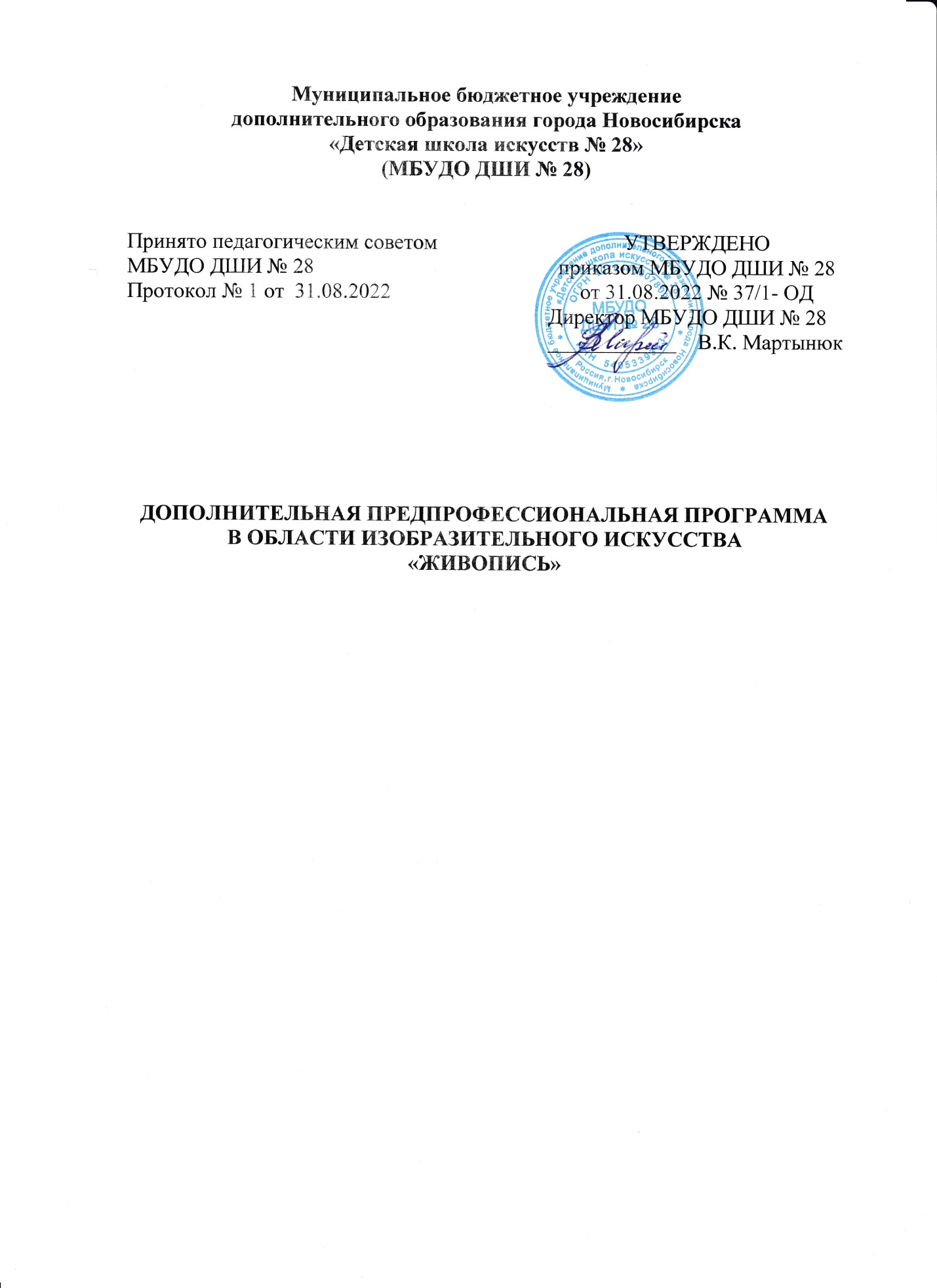 Структура документаПояснительная записка Планируемые результаты освоения дополнительной предпрофессиональной программы «Живопись»Учебный план Календарный учебный график Система, критерии оценок и форма промежуточной и итоговой аттестации результатов освоения обучающимися программы «Живопись» Программа творческой, методической и просветительской деятельности Приложение:Учебный планКалендарный учебный графикРабочие программы учебных предметов Пояснительная запискаДополнительная предпрофессиональная программа в области изобразительного искусства «Живопись» (далее – ДПП «Живопись») определяет содержание и организацию образовательного процесса в МБУДО ДШИ № 28. ДПП «Живопись» направлена на творческое, эстетическое, духовно-нравственное развитие обучающегося, обеспечивает целостное художественно-эстетическое развитие его личности, создает условия для приобретения им опыта художественной практики, самостоятельной работы по изучению и постижению изобразительного искусства.ДПП «Живопись» разработана на основе и с учетом следующих документов:Федеральный закон от 29.12.2012 № 273-ФЗ «Об образовании в Российской Федерации» (далее – Федеральный закон «Об образовании в Российской Федерации»); Федеральные государственные требования к минимуму содержания, структуре и условиям реализации дополнительной предпрофессиональной программы в области изобразительного искусства «Живопись» и сроку обучения по этой программе (Приказ Министерства культуры Российской Федерации от 12.03.2012 № 156);Перечень дополнительных предпрофессиональных программ в области искусств (Приказ Министерства культуры Российской Федерации от 16 июля 2013 г. № 998 «Об утверждении перечня дополнительных предпрофессиональных программ в области искусств»);Порядок приема на обучение по дополнительным предпрофессиональным программам в области искусств (Приказ Министерства культуры Российской Федерации от 14 августа 2013 г. № 1145 «Об утверждении порядка приема на обучение по дополнительным предпрофессиональным программам в области искусств»);Положение о порядке и формах проведения итоговой аттестации обучающихся (Приказ Министерства культуры Российской Федерации от 9 февраля 2012 г. № 86 «Об утверждении Положения о порядке и формах проведения итоговой аттестации обучающихся, освоивших дополнительные предпрофессиональные общеобразовательные программы в области искусств»);Форма свидетельства об освоении дополнительных предпрофессиональных программ (Приказ Министерства культуры Российской Федерации от 10 июля 2013 г. № 975 «Об утверждении формы свидетельства об освоении дополнительных предпрофессиональных программ в области искусств»);Порядок осуществления образовательной деятельности детскими школами искусств (Приказ Министерства культуры Российской Федерации от 02.06.2021 № 754 «Об утверждении Порядка осуществления образовательной деятельности образовательными организациями дополнительного образования детей со специальными наименованиями «детская школа искусств», «детская музыкальная школа», «детская хоровая школа», «детская художественная школа», «детская хореографическая школа», «детская театральная школа», «детская цирковая школа», «детская школа художественных ремесел»);Методические рекомендации Минкультуры России по организации и осуществлению образовательной деятельности при реализации дополнительных предпрофессиональных программ в области искусств (Письмо Министерства культуры Российской Федерации от 22.10.2019 № 378-01.1-39-ОЯ);Рекомендации по организации образовательной и методической деятельности при реализации общеобразовательных программ в области искусств (Письмо Минкультуры РФ от 21.11.2013 № 191-01-39/06-ГИ); Постановление Главного государственного санитарного врача РФ от 04.07.2014 № 41 «Об утверждении СанПиН 2.4.4.3172-14 «Санитарно-эпидемиологические требования к устройству, содержанию и организации режима работы образовательных организаций дополнительного образования детей»;Устав муниципального бюджетного образовательного учреждения дополнительного образования детей города Новосибирска «Детская школа искусств № 28»;Лицензия № 9650 от 08.04.2016, выданная Министерством образования, науки и инновационной политики Новосибирской области. ДПП «Живопись» учитывает возрастные и индивидуальные особенности обучающихся и направлена на: выявление одаренных детей в области изобразительного искусства в раннем детском возрасте;создание условий для художественного образования, эстетического воспитания, духовно-нравственного развития детей;приобретение детьми знаний, умений и навыков по выполнению живописных работ;приобретение детьми опыта творческой деятельности;овладение детьми духовными и культурными ценностями народов мира;подготовку одаренных детей к поступлению в образовательные учреждения, реализующие профессиональные образовательные программы в области изобразительного искусства.ДПП «Живопись» разработаны с учетом:обеспечения программы «Живопись» и основных профессиональных образовательных программ среднего профессионального и высшего профессионального образования в области изобразительного искусства;сохранение единства образовательного пространства Российской Федерации в сфере культуры и искусства.ДПП «Живопись» ориентирована на: воспитание и развитие у обучающихся личностных качеств, позволяющих уважать и принимать духовные и культурные ценности разных народов;формирование у обучающихся эстетических взглядов, нравственных установок и потребности общения с духовными ценностями;формирование у обучающихся умения самостоятельно воспринимать и оценивать культурные ценности;воспитание детей в творческой атмосфере, обстановке доброжелательности, эмоционально-нравственной отзывчивости, а также профессиональной требовательности;формирование у одаренных детей комплекса знаний, умений и навыков, позволяющих в дальнейшем осваивать профессиональные образовательные программы в области изобразительного искусства;выработку у обучающихся личностных качеств, способствующих освоению в соответствии с программными требованиями учебной информации, умению планировать свою домашнюю работу, осуществлению самостоятельного контроля за своей учебной деятельностью, умению давать объективную оценку своему труду, формированию навыков взаимодействия с преподавателями и обучающимися в образовательном процессе, уважительного отношения к иному мнению и художественно-эстетическим взглядам, пониманию причин успеха/неуспеха собственной учебной деятельности, определению наиболее эффективных способов достижения результата.Срок освоения программы «Живопись» для детей, поступивших в образовательное учреждение в первый класс в возрасте шести лет шести месяцев до 9 лет, составляет 8 лет. Срок освоения программы «Живопись» для детей, поступивших в образовательное учреждение в первый класс в возрасте с десяти до двенадцати лет, составляет 5 лет.Срок освоения программы «Живопись» для детей, не закончивших освоение образовательной программы основного общего образования или среднего (полного) общего образования и планирующих поступление в образовательные учреждения, реализующие основные профессиональные образовательные программы в области изобразительного искусства, может быть увеличен на один год.Образовательное учреждение имеет право реализовывать программу «Живопись» в сокращенные сроки, а также по индивидуальным учебным планам с учетом ФГТ. При приеме на обучение по программе «Живопись» образовательное учреждение проводит отбор детей с целью выявления их творческих способностей. Отбор детей проводится в форме творческих заданий, позволяющих определить наличие способностей к художественно-исполнительской деятельности. Дополнительно поступающий может представить самостоятельно выполненную художественную работу. В выпускные классы поступление обучающихся не предусмотрено.Освоение обучающимися ДПП «Живопись» завершается итоговой аттестацией обучающихся, проводимой образовательным ДШИ № 28.С целью обеспечения высокого качества образования, его доступности, открытости, привлекательности для обучающихся, их родителей (законных представителей) и всего общества, духовно-нравственного развития, эстетического воспитания и художественного становления личности ДШИ создает комфортную развивающую образовательную среду, обеспечивающую возможность:выявления и развития одаренных детей в области изобразительного искусства;организации творческой деятельности обучающихся путем проведения творческих мероприятий (выставок, конкурсов, фестивалей, мастер-классов, олимпиад, творческих вечеров, театрализованных представлений и др.);организации посещений обучающимися учреждений культуры и организаций (выставочных залов, музеев, театров, филармоний и др.);организации творческой и культурно-просветительской деятельности совместно с другими детскими школами искусств, в том числе по различным видам искусств, ОУ среднего профессионального и высшего профессионального образования, реализующими основные профессиональные образовательные программы в области изобразительного искусства;использования в образовательном процессе образовательных технологий, основанных на лучших достижениях отечественного образования в сфере культуры и искусства, а также современного развития изобразительного искусства и образования;эффективной самостоятельной работы обучающихся при поддержке педагогических работников и родителей (законных представителей) обучающихся;построения содержания программы «Живопись» с учетом индивидуального развития детей, а также тех или иных особенностей развития художественного образования в регионе; эффективного управления детской школой искусств. Освоение обучающимися ДПП «Живопись» завершается итоговой аттестацией обучающихся, проводимой на основе и с учетом приказа Министерства культуры Российской Федерации от 09.02.2012 № 86 «Об утверждении Положения о порядке и формах проведения итоговой аттестации обучающихся, освоивших дополнительные предпрофессиональные программы в области искусств» (в ред. приказа Министерства культуры Российской Федерации от 14.08.2013 № 1146). Структура ДПП «Живопись» разработана в соответствии с требованиями ФГТ (раздел IV, п. 4.1.) и включает разделы:пояснительную записку;планируемые результаты освоения обучающимися ДПП;учебный план;график образовательного процесса;программы учебных предметов;систему и критерии оценок промежуточной и итоговой аттестации результатов освоения ДПП обучающимися;программу творческой, методической и культурно-просветительской деятельности ДШИ.Планируемые результаты освоениядополнительной предпрофессиональной программы«Живопись»Целью реализации ДПП «Живопись» является обеспечение целостного художественно-эстетического развития личности и приобретение ею в процессе освоения программы опыта художественной практики и теоретических знаний, умений и навыков. Результатом освоения программы «Живопись» является приобретение обучающимися следующих знаний, умений и навыков в предметных областях:в области художественного творчества:- знания терминологии изобразительного искусства;- умений грамотно изображать с натуры и по памяти предметы (объекты) окружающего мира;- умения создавать художественный образ на основе решения технических и творческих задач;- умения самостоятельно преодолевать технические трудности при реализации художественного замысла;- навыков анализа цветового строя произведений живописи;- навыков работы с подготовительными материалами: этюдами, набросками, эскизами;- навыков передачи объема и формы, четкой конструкции предметов, передачи их материальности, фактуры с выявлением планов, на которых они расположены;- навыков подготовки работ к экспозиции;в области пленэрных занятий:- знания об объектах живой природы, особенностей работы над пейзажем, архитектурными мотивами;- знания способов передачи большого пространства, движущейся и постоянно меняющейся натуры, законов линейной перспективы, равновесия, плановости;- умения изображать окружающую действительность, передавая световоздушную перспективу и естественную освещенность;- умения применять навыки, приобретенные на предметах «рисунок», «живопись», «композиция»;в области истории искусств:- знания основных этапов развития изобразительного искусства;- умения использовать полученные теоретические знания в художественной деятельности;- первичных навыков восприятия и анализа художественных произведений различных стилей и жанров, созданных в разные исторические периоды. Результатом освоения программы «Живопись» с дополнительным годом обучения, сверх обозначенных в пункте 2.2 настоящих ФГТ предметных областей, является приобретение обучающимися следующих знаний, умений и навыков в предметных областях:в области живописи:- знания классического художественного наследия, художественных школ;- умения раскрывать образное и живописно-пластическое решение в творческих работах;- умения использовать изобразительно-выразительные возможности рисунка и живописи;- навыков самостоятельно применять различные художественные материалы и техники;в области пленэрных занятий:- знания о закономерностях построения художественной формы, особенностях ее восприятия и воплощения;- умения передавать настроение, состояние в колористическом решении пейзажа;- умения сочетать различные виды этюдов, набросков в работе над композиционными эскизами;- навыков техники работы над жанровым эскизом с подробной проработкой деталей;в области истории искусств:- знания основных произведений изобразительного искусства;- умения узнавать изученные произведения изобразительного искусства и соотносить их с определенной эпохой и стилем;- навыков восприятия современного искусства.Результаты освоения программы «Живопись» по учебным предметам обязательной части должны отражать:2.4.1. Основы изобразительной грамоты и рисование:знание различных видов изобразительного искусства;знание основных жанров изобразительного искусства;знание основ цветоведения;знание основных выразительных средств изобразительного искусства;знание основных формальных элементов композиции: принципа трехкомпонентности, силуэта, ритма, пластического контраста, соразмерности, центричности-децентричности, статики-динамики, симметрии-асимметрии;умение работать с различными материалами;умение выбирать колористические решения в этюдах, зарисовках, набросках;навыки организации плоскости листа, композиционного решения изображения;навыки передачи формы, характера предмета;наличие творческой инициативы, понимания выразительности цветового и композиционного решения;наличие образного мышления, памяти, эстетического отношения к действительности.2.4.2. Прикладное творчество:знание понятий «декоративно-прикладное искусство», «художественные промыслы»;знание различных видов и техник декоративно-прикладной деятельности;умение работать с различными материалами;умение работать в различных техниках: плетения, аппликации, коллажа, конструирования;умение изготавливать игрушки из различных материалов;навыки заполнения объемной формы узором;навыки ритмического заполнения поверхности;навыки проведения объемно-декоративных работ рельефного изображения.2.4.3. Лепка:знание понятий «скульптура», «объемность», «пропорция», «характер предметов», «плоскость», «декоративность», «рельеф», «круговой обзор», «композиция»;знание оборудования и пластических материалов;умение наблюдать предмет, анализировать его объем, пропорции, форму;умение передавать массу, объем, пропорции, характерные особенности предметов;умение работать с натуры и по памяти;умение применять технические приемы лепки рельефа и росписи;навыки конструктивного и пластического способов лепки.2.4.4. Рисунок:знание понятий: «пропорция», «симметрия», «светотень»;знание законов перспективы;умение использования приемов линейной и воздушной перспективы;умение моделировать форму сложных предметов тоном;умение последовательно вести длительную постановку;умение рисовать по памяти предметы в разных несложных положениях;умение принимать выразительное решение постановок с передачей их эмоционального состояния;навыки владения линией, штрихом, пятном;навыки в выполнении линейного и живописного рисунка;навыки передачи фактуры и материала предмета;навыки передачи пространства средствами штриха и светотени.2.4.5. Живопись:знание свойств живописных материалов, их возможностей и эстетических качеств;знание разнообразных техник живописи;знание художественных и эстетических свойств цвета, основных закономерностей создания цветового строя;умение видеть и передавать цветовые отношения в условиях пространственно-воздушной среды;умение изображать объекты предметного мира, пространство, фигуру человека;навыки в использовании основных техник и материалов;навыки последовательного ведения живописной работы.2.4.6. Композиция станковая:знание основных элементов композиции, закономерностей построения художественной формы;знание принципов сбора и систематизации подготовительного материала и способов его применения для воплощения творческого замысла;умение применять полученные знания о выразительных средствах композиции – ритме, линии, силуэте, тональности и тональной пластике, цвете, контрасте – в композиционных работах;умение использовать средства живописи, их изобразительно-выразительные возможности;умение находить живописно-пластические решения для каждой творческой задачи;навыки работы по композиции.2.4.7. Беседы об искусстве:сформированный комплекс первоначальных знаний об искусстве, его видах и жанрах, направленный на формирование эстетических взглядов, художественного вкуса, пробуждение интереса к искусству и деятельности в сфере искусства;знание особенностей языка различных видов искусства;первичные навыки анализа произведения искусства;навыки восприятия художественного образа.2.4.8. История изобразительного искусства:знание основных этапов развития изобразительного искусства;первичные знания о роли и значении изобразительного искусства в системе культуры, духовно-нравственном развитии человека;знание основных понятий изобразительного искусства;знание основных художественных школ в западно-европейском и русском изобразительном искусстве;сформированный комплекс знаний об изобразительном искусстве, направленный на формирование эстетических взглядов, художественного вкуса, пробуждение интереса к изобразительному искусству и деятельности в сфере изобразительного искусства;умение выделять основные черты художественного стиля;умение выявлять средства выразительности, которыми пользуется художник;умение в устной и письменной форме излагать свои мысли о творчестве художников;навыки по восприятию произведения изобразительного искусства, умению выражать к нему свое отношение, проводить ассоциативные связи с другими видами искусств;навыки анализа творческих направлений и творчества отдельного художника;навыки анализа произведения изобразительного искусства.2.4.9. Пленэр:знание о закономерностях построения художественной формы, особенностях ее восприятия и воплощения;знание способов передачи пространства, движущейся и меняющейся натуры, законов линейной перспективы, равновесия, плановости;умение передавать настроение, состояние в колористическом решении пейзажа;умение применять сформированные навыки по предметам: рисунок, живопись, композиция;умение сочетать различные виды этюдов, набросков в работе над композиционными эскизами;навыки восприятия натуры в естественной природной среде;навыки передачи световоздушной перспективы;навыки техники работы над жанровым эскизом с подробной проработкой деталей.Учебный план3.1. Программа «Живопись» может включать как один, так и несколько учебных планов в соответствии со сроками обучения, обозначенными в пункте 1.5 настоящей программы.3.2. Учебный план программы «Живопись» предусматривает следующие предметные области:изобразительное творчество;пленэрные занятия;история искусстви разделы:консультации;промежуточная аттестация;итоговая аттестация.Предметные области имеют обязательную и вариативную части, которые состоят из учебных предметов.3.3. При реализации программы «Живопись» со сроком обучения 8 лет общий объем аудиторной нагрузки обязательной части составляет 2410 часов, в том числе по предметным областям (ПО) и учебным предметам (УП):ПО.01. Художественное творчество: УП.01. Основы изобразительной грамоты и рисование – 196 часов,УП.02. Прикладное творчество – 196 часов, УП.03. Лепка – 196 часов, УП.04. Живопись – 495 часов, УП.05. Рисунок – 561 час, УП.06. Композиция станковая – 363 часа;ПО.02. История искусств: УП.01. Беседы об искусстве – 98 часов, УП.02. История изобразительного искусства – 165 часов;ПО.03. Пленэрные занятия: УП.01. Пленэр – 140 часов.3.4. При реализации программы «Живопись» с дополнительным годом обучения к образовательной программе (далее – ОП) со сроком обучения 8 лет общий объем аудиторной нагрузки обязательной части составляет 2751,5 часа, в том числе по предметным областям (ПО) и учебным предметам (УП):ПО.01. Художественное творчество: УП.01. Основы изобразительной грамоты и рисование – 196 часов, УП.02. Прикладное творчество – 196 часов, УП.03. Лепка – 196 часов, УП.04. Живопись – 594 часа, УП.05. Рисунок – 660 часов, УП.06. Композиция станковая – 429 часов;ПО.02. История искусств: УП.01. Беседы об искусстве – 98 часов, УП.02. История изобразительного искусства – 214,5 часа;ПО.03. Пленэрные занятия: УП.01. Пленэр – 168 часов.3.5. При реализации программы «Живопись» со сроком обучения 5 лет общий объем аудиторной нагрузки обязательной части составляет 1778,5 часа, в том числе по предметным областям (ПО) и учебным предметам (УП):ПО.01. Художественное творчество: УП.01. Живопись – 495 часов, УП.02. Рисунок – 561 час, УП.03. Композиция станковая – 363 часа;ПО.02. История искусств: УП.01. Беседы об искусстве – 49,5 часа, УП.02. История изобразительного искусства – 198 часов;ПО.03. Пленэрные занятия: УП.01. Пленэр – 112 часов.3.6. При реализации программы «Живопись» с дополнительным годом обучения к ОП со сроком обучения 5 лет общий объем аудиторной нагрузки обязательной части составляет 2100 часов, в том числе по предметным областям (ПО) и учебным предметам (УП):ПО.01. Художественное творчество: УП.01. Живопись – 594 часа, УП.02. Рисунок – 660 часов, УП.03. Композиция станковая – 429 часов;ПО.02. История искусств: УП.01. Беседы об искусстве – 49,5 часа, УП.02. История изобразительного искусства – 227,5 часа;ПО.03. Пленэрные занятия: УП.01. Пленэр – 140 часов.3.7. Вариативная часть дает возможность расширения и (или) углубления подготовки обучающихся, определяемой содержанием обязательной части, получения обучающимися дополнительных знаний, умений и навыков. Учебные предметы вариативной части определяются ДШИ самостоятельно. Объем времени вариативной части, предусматриваемый ДШИ на занятия обучающихся с присутствием преподавателя, может составлять до 20 % от объема времени предметных областей обязательной части, предусмотренного на аудиторные занятия.3.8. При формировании ДШИ вариативной части, а также введении в данный раздел индивидуальных занятий учитываются исторические, национальные и региональные традиции подготовки кадров в области изобразительного искусства, а также имеющиеся финансовые ресурсы, предусмотренные на оплату труда педагогических работников.3.9. Объем максимальной учебной нагрузки обучающихся, согласно требованиям ФГТ, не превышает 26 часов в неделю. Аудиторная нагрузка по всем учебным предметам учебного плана не превышает 14 часов в неделю (без учета времени, предусмотренного учебным планом на консультации, затрат времени на контрольные уроки, зачеты и экзамены, а также участия обучающихся в творческих и культурно-просветительских мероприятиях ДШИ).3.10. Самостоятельная работа обучающихся. При изучении учебных предметов обязательной и вариативной частей предусматривается объем времени на самостоятельную работу обучающихся. Объем времени на самостоятельную работу обучающихся по каждому учебному предмету определяется с учетом сложившихся педагогических традиций и методической целесообразности.Выполнение обучающимся домашнего задания контролируется преподавателем и обеспечивается учебниками, учебно-методическими и художественными изданиями, конспектами лекций, аудио- и видеоматериалами в соответствии с программными требованиями по каждому учебному предмету.3.11. Внеаудиторная (самостоятельная) работа обучающихся сопровождается методическим обеспечением и обоснованием времени, затрачиваемого на ее выполнение по каждому учебному предмету.Внеаудиторная работа может быть использована на выполнение домашнего задания обучающимися, посещение ими учреждений культуры (выставок, галерей, театров, концертных залов, музеев и др.), участие обучающихся в творческих мероприятиях и культурно-просветительской деятельности ДШИ.3.12. Консультации. Реализация ДПП «Живопись» обеспечивается консультациями для обучающихся, которые проводятся в целях лучшего усвоения ими предмета, для подготовки обучающихся к контрольным урокам, зачетам, экзаменам, просмотрам, творческим конкурсам и другим мероприятиям по усмотрению ДШИ, а также Консультации могут проводиться рассредоточенно или в счет резерва учебного времени в следующем объеме: 113 часов при реализации ОП со сроком обучения 8 лет и 131 час с дополнительным годом обучения; 90 часов при реализации ОП со сроком обучения 5 лет и 108 часов с дополнительным годом обучения. 3.13. Резерв учебного времени – это объем учебного времени, предусмотренный детской школой искусств дополнительно помимо продолжительности учебных занятий. Резерв учебного времени устанавливается на основании ФГТ из расчета одной недели в учебном году. В случае, если консультации проводятся рассредоточенно, резерв учебного времени используется на самостоятельную работу обучающихся и методическую работу преподавателей. Резерв учебного времени может использоваться и после окончания промежуточной аттестации (экзаменационной) с целью обеспечения самостоятельной работой обучающихся на период летних каникул.3.14. Если промежуточная аттестация в форме экзаменов не применяется, то резерв учебного времени также может использоваться с целью обеспечения самостоятельной работой обучающихся на период летних каникул.3.15. Изучение учебных предметов учебного плана и проведение консультаций осуществляется в форме мелкогрупповых занятий (численностью от 4 до 10 человек), групповых занятий (численностью от 11 человек).Учебные планы являются неотъемлемой частью ДПП «Живопись» и включены в Приложение 1 данной образовательной программы. Календарный учебный графикКалендарный учебный график ДПП «Живопись» является круглогодичным и включает в себя количество недель аудиторных занятий, время, предусмотренное для промежуточной и итоговой аттестации, и каникулярное время. Календарный учебный график утверждается ДШИ ежегодно. При реализации ДПП «Живопись» со сроком обучения 8 лет продолжительность учебного года с первого по седьмой классы составляет 39 недель, в восьмом классе – 40 недель. Продолжительность учебных занятий в первом классе составляет 32 недели, со второго по восьмой классы 33 недели. При реализации ДПП «Живопись» с дополнительным годом обучения продолжительность учебного года в восьмом классе составляет 39 недель, в девятом классе – 40 недель, продолжительность учебных занятий в девятом классе составляет 33 недели. При реализации программы «Живопись» со сроком обучения 5 лет продолжительность учебного года в первом классе составляет 39 недель, со второго по пятый классы составляет 40 недель. Продолжительность учебных занятий с первого по пятый классы составляет 33 недели. При реализации программы «Живопись» с дополнительным годом обучения продолжительность учебного года в пятом и шестом классах составляет 40 недель. Продолжительность учебных занятий с первого по шестой классы составляет 33 недели.ДШИ обеспечивает проведение пленэрных занятий в соответствии с графиком образовательного процесса. Занятия пленэром могут проводиться в течение одной недели в июне месяце и рассредоточенно в различные периоды учебного года. Всего объем времени, отводимый на занятия пленэром, составляет 28 часов в год.Каникулы являются плановыми перерывами при получении образования для отдыха детей и иных социальных целей (п. 11 ч. 1 ст. 34 Федерального закона «Об образовании в Российской Федерации»). В соответствии с данным нормативным требованием проведение учебных занятий в каникулярный период не предусмотрено. В учебном году предусматриваются каникулы в объеме не менее 4 недель, в первом классе для обучающихся по ОП со сроком обучения 8 лет устанавливаются дополнительные недельные каникулы. Летние каникулы устанавливаются: при реализации ОП со сроком обучения 8 лет с первого по третий классы – 13 недель, с четвертого по седьмой классы – 12 недель. При реализации программы «Живопись» со сроком обучения 9 лет в восьмом классе устанавливаются каникулы объемом 12 недель. При реализации программы «Живопись» со сроком обучения 5 лет летние каникулы устанавливаются: в первом классе – 13 недель, со второго по четвертый классы – 12 недель. При реализации программы «Живопись» со сроком обучения 6 лет в пятом классе устанавливаются каникулы объемом 12 недель. Осенние, зимние, весенние каникулы проводятся в сроки, установленные при реализации основных образовательных программ начального общего и основного общего образования.В течение учебного года, в том числе в каникулярные периоды, обучающиеся имеют право на посещение по своему выбору мероприятий, которые проводятся в детской школе искусств в порядке, установленном локальным нормативным актом (ч. 4 ст. 34 Федерального закона «Об образовании в Российской Федерации»). Календарный учебный график является неотъемлемой частью программы «Живопись» и включен в Приложение 2. Рабочие программы учебных предметовРабочие программы учебных предметов разрабатываются и принимаются педагогическим советом детской школы искусств, имеют внешнюю и внутреннюю рецензии, утверждаются руководителем детской школы искусств. В целях повышения качества образовательного процесса, применения новых образовательных технологий, методической целесообразности рабочие программы учебных предметов могут обновляться. Рабочие программы учебных предметов имеют следующую структуру. 1. Пояснительная записка Характеристика учебного предмета, его место и роль в образовательном процессе; Срок реализации учебного предмета; Объем учебного времени, предусмотренный учебным планом образовательного учреждения на реализацию учебного предмета; Сведения о затратах учебного времени и промежуточной аттестации; Форма проведения учебных аудиторных занятий; Цель и задачи учебного предмета; Обоснование структуры программы учебного предмета; Методы обучения; Описание материально-технических условий реализации учебного предмета; 2. Содержание учебного предмета Учебно-тематический план; Годовые требования. Содержание разделов и тем; 3. Требования к уровню подготовки обучающихся 4. Формы и методы контроля, система оценок Аттестация: цели, виды, форма, содержание; Критерии оценки; 5. Методическое обеспечение учебного процесса Методические рекомендации преподавателям; Рекомендации по организации самостоятельной работы обучающихся; 6. Список литературы и средств обучения Список методической литературы. Список учебной литературы. Средства обучения. Рабочие программы учебных предметов являются неотъемлемой частью программы «Живопись» и включены в Приложение 3. Система, критерии оценок и форма промежуточнойи итоговой аттестации результатов освоения обучающимися ДПП «Живопись»Оценка качества реализации ОП включает в себя текущий контроль успеваемости, промежуточную и итоговую аттестацию обучающихся.В качестве средств текущего контроля успеваемости ОУ могут использоваться контрольные работы, устные опросы, письменные работы, тестирование, просмотры учебно-творческих работ. Текущий контроль успеваемости обучающихся проводится в счет аудиторного времени, предусмотренного на учебный предмет.Промежуточная аттестация.Промежуточная аттестация проводится в форме контрольных уроков, зачетов и экзаменов. Контрольные уроки, зачеты и экзамены могут проходить в виде письменных работ, устных опросов, просмотров творческих работ, выставок. Контрольные уроки и зачеты в рамках промежуточной аттестации проводятся на завершающих полугодие учебных занятиях в счет аудиторного времени, предусмотренного на учебный предмет. Экзамены проводятся за пределами аудиторных учебных занятий.По завершении изучения учебных предметов по итогам промежуточной аттестации обучающимся выставляется оценка, которая заносится в свидетельство об окончании ДШИ.Содержание промежуточной аттестации и условия ее проведения разрабатываются ДШИ самостоятельно на основании ФГТ. ДШИ разрабатываются критерии оценок промежуточной аттестации и текущего контроля успеваемости обучающихся. Основные требования и критерии оценки уровня освоения каждого учебного предмета содержатся в соответствующих предметных программах.Для аттестации обучающихся создаются фонды оценочных средств, включающие типовые задания, контрольные работы, тесты и методы контроля, позволяющие оценить приобретенные знания, умения и навыки. Фонды оценочных средств разрабатываются и утверждаются ДШИ самостоятельно.Фонды оценочных средств соответствуют целям и задачам ДПП «Живопись», её учебному плану и обеспечивают оценку качества приобретенных выпускниками знаний, умений, навыков и степень готовности выпускников к возможному продолжению профессионального образования в области изобразительного искусства.По окончании полугодий учебного года, как правило, оценки выставляются по каждому учебному предмету. Оценки обучающимся могут выставляться и по окончании четверти.Итоговая аттестацияТребования к содержанию итоговой аттестации обучающихся определяются ДШИ на основании ФГТ.Итоговая аттестация проводится в форме выпускных экзаменов:1) Композиция станковая;2) История изобразительного искусства.Временной интервал между выпускными экзаменами должен быть не менее трех календарных дней.По итогам выпускного экзамена выставляется оценка «отлично», «хорошо», «удовлетворительно», «неудовлетворительно». ДШИ разрабатывает критерии оценок итоговой аттестации самостоятельно в соответствии с ФГТ.При прохождении итоговой аттестации выпускник должен продемонстрировать знания, умения и навыки в соответствии с программными требованиями, в том числе:знание основных художественных школ, исторических периодов развития изобразительного искусства во взаимосвязи с другими видами искусств;знание профессиональной терминологии, основных работ мастеров изобразительного искусства;знание закономерностей построения художественной формы и особенностей ее восприятия и воплощения;умение использовать средства живописи и рисунка, их изобразительно-выразительные возможности;навыки последовательного осуществления работы по композиции;наличие кругозора в области изобразительного искусства.Лицам, успешно прошедшим итоговую аттестацию, выдаются документы об образовании по форме установленного образца, утвержденной приказом Министерства культуры Российской Федерации от 10.07.2013 № 975 «Об утверждении формы свидетельства об освоении дополнительных предпрофессиональных программ в области искусств». ДШИ самостоятельно разрабатывает макет свидетельства, осуществляет его печатную подготовку (тиражирование), определяет порядок выдачи свидетельства об освоении дополнительных предпрофессиональных программ в области искусств. Лицам, не прошедшим итоговой аттестации или получившим на итоговой аттестации неудовлетворительные оценки, а также лицам, освоившим часть программы «Живопись» и (или) отчисленным из ДШИ, выдается справка об обучении (периоде обучения), форма которой самостоятельно разрабатывается детской школой искусств. Справка выдается на основании письменного заявления обучающегося или его родителей (законных представителей). Лицам, не прошедшим итоговой аттестации по уважительной причине (в результате болезни или по другим уважительным причинам, подтвержденным документально), предоставляется возможность пройти итоговую аттестацию в иной срок без отчисления из детской школы искусств, но не позднее шести месяцев с даты выдачи документа, подтверждающего наличие уважительной причины. Обучающиеся, не прошедшие итоговую аттестацию по неуважительной причине или получившие на итоговой аттестации неудовлетворительные результаты, отчисляются из детской школы искусств. Указанные обучающиеся вправе пройти итоговую аттестацию повторно не ранее, чем через шесть месяцев и не позднее, чем через год со дня, когда данные обучающиеся прошли (или должны были пройти) итоговую аттестацию впервые. Для прохождения повторной итоговой аттестации данные обучающиеся должны быть восстановлены в детской школе искусств на период времени, не превышающий периода, предусмотренного на итоговую аттестацию федеральными государственными требованиями. Прохождение повторной итоговой аттестации более одного раза не допускается. Программа творческой, методической и просветительской деятельностиРеализация программы «Живопись» предусматривает разработку и выполнение программ и планов творческой, методической, просветительской деятельности, которые принимаются педагогическим советом детской школы искусств. Данные виды деятельности являются неотъемлемой составляющей образовательного процесса и определяют высокий статус детской школы искусств как культурно-образовательного центра. Целью творческой, методической и просветительской деятельности МБУДО ДШИ № 28 является развитие творческих способностей обучающихся, приобщение их к лучшим достижениям отечественного и зарубежного искусства, пропаганда ценностей мировой культуры среди различных слоёв населения, приобщение их к духовным ценностям, обобщение и распространение передового педагогического опыта в области искусства. Творческая, методическая, просветительская деятельность ДШИ призвана создавать условия для формирования грамотной, заинтересованной в общении с искусством молодежи, а также выявлять одаренных детей и готовить их к возможному продолжению образования в области искусства в средних и высших учебных заведениях соответствующего профиля. Творческая, просветительская и методическая деятельность ДШИ имеет следующее содержание. Творческая деятельность – создание, воплощение и интерпретация художественных образов посредством проведения творческих мероприятий (конкурсов, фестивалей, концертов, мастер-классов, творческих вечеров, олимпиад, выставок, театрализованных представлений и др.) с участием обучающихся и педагогических работников детской школы искусств. Творческая деятельность может осуществляться как самой ДШИ, так и с привлечением профессиональных образовательных организаций и образовательных организаций высшего образования, а также учреждений культуры. ДШИ обеспечивает участие обучающихся в конкурсах, фестивалях, олимпиадах, выставках, мастер-классах, творческих школах, смотрах и других мероприятиях, организуемых как в самой ДШИ, так и за ее пределами с учетом мнения преподавателей, которые определяют наиболее эффективный путь развития творческих способностей обучающихся. Просветительская деятельность – приобщение граждан страны к ценностям культуры через различные формы детского творчества, популяризация художественного образования среди населения, проведение для обучающихся детской школы искусств комплекса мероприятий с целью их художественно-эстетического воспитания и образования, в том числе посещение учреждений культуры – театров, выставочных залов, филармоний, музеев и других. Просветительство – одна из форм распространения знаний, наиболее доступная самому широкому кругу слушателей и зрителей. Особенностью просветительской деятельности ДШИ является ее направленность на различные категории слушателей и зрителей. При этом в просветительской деятельности определена особая роль обучающихся – как носителей культурных традиций и просветительских идей (путем участия в многочисленных фестивальных, выставочных мероприятиях) – с одной стороны, и как субъектов образовательного процесса, получающих в процессе освоения образовательной программы новые знания, – с другой стороны. Просветительство является одним из значимых, необходимых для социума видов деятельности детской школы искусств. С целью реализации творческой и культурно-просветительской деятельности на базе школы созданы творческие коллективы (ансамбли, хор, оркестр, театр), которые ведут концертную работу как в самой школе, так и за ее пределами. Деятельность коллективов осуществляется в рамках учебного и внеучебного времени. В школе проводятся выставки изобразительного творчества обучающихся и преподавателей.ДШИ организует творческую деятельность путём участия обучающихся: в конкурсно-фестивальных мероприятиях различного уровня (районного, городского, областного, регионального, всероссийского); в мастер-классах, олимпиадах, концертах, творческих вечерах, театрализованных представлениях и других мероприятиях. Силами ДШИ проводятся творческие мероприятия совместно с представителями различных учреждений сферы культуры, в том числе с представителями учреждений начального, среднего и высшего профессионального образования в области искусства. Культурно-просветительские мероприятия ДШИ также включают посещение обучающимися учреждений и организаций культуры (филармонии, выставочных и концертных залов, музеев, ОУ СПО и ВПО и др.) Методическая деятельность в детской школе искусств направлена на сохранение и развитие лучших традиций отечественной школы художественного образования, изучение, обобщение, освоение и передачу педагогического опыта, обеспечивающего качественную реализацию дополнительных предпрофессиональных программ в области искусств. Методическая деятельность в детской школе искусств имеет следующее содержание: организация работы методической службы детской школы искусств, отделов и иных аналогичных структур по обмену и распространению лучшего педагогического опыта; разработка локальных нормативных актов, регламентирующих организацию образовательного процесса, создание программно-методических комплексов, обеспечивающих учебный процесс; оказание методической помощи и поддержки педагогическим работникам, в том числе в подготовке к аттестации; организация методических мероприятий как внутри детской школы искусств, так и за ее пределами (конференций, семинаров, практикумов, круглых столов, мастер-классов, открытых уроков), в том числе проводимых совместно с другими образовательными организациями (ДШИ, организациями высшего и среднего профессионального образования); контроль и оценка качества программно-методической документации, организация экспертизы (рецензирования) и подготовка программно-методической документации к утверждению; анализ и оценка мероприятий по обновлению содержания образования, инновационных форм, методов, приемов, средств обучения; обеспечение педагогических работников информацией, необходимой для решения профессиональных задач и самообразования. Методическая деятельность учреждения обеспечивает непрерывность профессионального развития педагогических работников в форме профессиональной переподготовки или повышения квалификации. Для обеспечения необходимых условий творческого и методического роста педагогических работников также используются ресурсы и услуги различных учреждений сферы культуры города и области, образовательных учреждений СПО и ВПО сферы искусства, имеющих соответствующую лицензию, интернет-ресурсы, дистанционные образовательные ресурсы. Педагогические работники школы осуществляют методическую работу в различных формах, в том числе следующие: написание методических работ и методических разработок с последующим получением на них рецензий экспертов (специалистов среднего и высшего звена соответствующей образовательной области); участие в работе методических объединений школы с сообщениями, докладами, открытыми уроками, презентациями и т.д.; разработка и корректирование учебных программ по преподаваемым ими предметам, а также их учебно-методическое обеспечение; создание репертуарных сборников, обработок и аранжировок; создания тестов, вопросников, фонда аудио- и видеоматериалов; разработка, апробация и внедрение инновационных форм, методов и технологий учебно-образовательной и воспитательной деятельности. Педагогические работники используют в образовательном процессе образовательные технологии, основанные на лучших достижениях отечественного образования в области искусства, а также современном уровне его развития. Преподаватели, участвующие в реализации ДПП «Живопись», обобщают и распространяют передовой педагогический опыт путем участия в концертных, просветительских, конкурсно-фестивальных и учебно-методических мероприятиях различных уровней. Основным условием формирования и наращивания кадрового потенциала школы является обеспечение в соответствии с новыми образовательными реалиями непрерывного педагогического образования и самообразования путем осуществления активной творческой, методической и культурно-просветительской деятельности школы в различных ее формах, видах и проявлениях. Темпы подготовки и переподготовки педагогических кадров соответствуют темпам модернизации системы образования сферы искусства в целом. ДШИ создает условия для взаимодействия с другими образовательными учреждениями, реализующими образовательные программы в области искусства, в том числе и профессиональные, с целью обеспечения возможности восполнения недостающих кадровых ресурсов, ведения постоянной методической работы, получения консультаций по вопросам реализации ДПП «Живопись», использования передовых педагогических технологий.